Cashew Chicken 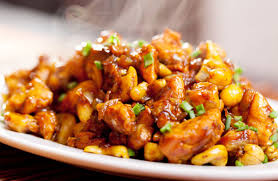 Prep Time: 10 minutesCook Time: 30 minutesTotal Time: 40 minutesYield: 20 servings